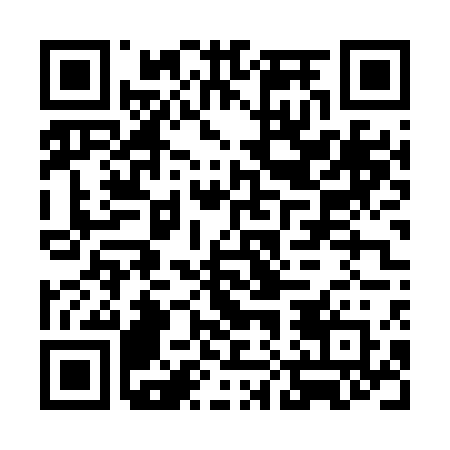 Ramadan times for Covingtons Corner, Virginia, USAMon 11 Mar 2024 - Wed 10 Apr 2024High Latitude Method: Angle Based RulePrayer Calculation Method: Islamic Society of North AmericaAsar Calculation Method: ShafiPrayer times provided by https://www.salahtimes.comDateDayFajrSuhurSunriseDhuhrAsrIftarMaghribIsha11Mon6:156:157:281:214:417:157:158:2812Tue6:146:147:261:214:417:167:168:2913Wed6:126:127:251:204:427:177:178:3014Thu6:106:107:231:204:427:187:188:3115Fri6:096:097:221:204:437:197:198:3216Sat6:076:077:201:204:437:207:208:3317Sun6:066:067:191:194:447:217:218:3418Mon6:046:047:171:194:447:227:228:3519Tue6:026:027:151:194:457:237:238:3620Wed6:016:017:141:184:457:247:248:3721Thu5:595:597:121:184:467:257:258:3822Fri5:585:587:111:184:467:267:268:3923Sat5:565:567:091:184:467:277:278:4024Sun5:545:547:081:174:477:287:288:4125Mon5:535:537:061:174:477:297:298:4226Tue5:515:517:041:174:487:297:298:4327Wed5:495:497:031:164:487:307:308:4428Thu5:475:477:011:164:487:317:318:4529Fri5:465:467:001:164:497:327:328:4630Sat5:445:446:581:154:497:337:338:4831Sun5:425:426:571:154:497:347:348:491Mon5:415:416:551:154:507:357:358:502Tue5:395:396:541:154:507:367:368:513Wed5:375:376:521:144:507:377:378:524Thu5:365:366:511:144:517:387:388:535Fri5:345:346:491:144:517:397:398:546Sat5:325:326:481:134:517:407:408:557Sun5:315:316:461:134:517:417:418:568Mon5:295:296:451:134:527:427:428:589Tue5:275:276:431:134:527:437:438:5910Wed5:255:256:421:124:527:447:449:00